營會中透過學習、操作、體驗、反思引導及互動討論，教導孩子明白： 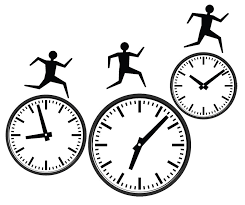 時間管理不是做事效率的改善，而是人生態度的建立好的時間管理，其實就是自我管理時間管理是：自我監控、目標設定、自我認識、內在動力、自我要求、勇於面對錯誤、挫折忍受力、解決問題、團隊合作、有效溝通......等綜合能力的展現。 讓這些能力成為孩子建構未來生命的基礎！引導孩子發掘內心真正感覺重要的事情，學習把時間與專注力投注在這些重要的事情上，來完成人生的夢想清單！ 營會時間：2018年8月1日至4日 每日上午8:30至下午4:30。營會地點：改革宗長老會桃園教會。（桃園市南平路108巷16號2樓－經國路南平路口麥當勞的後面巷子）招收對象：升小二到升國一的孩童。招收人數：30名，即日起報名，至7月15日或額滿為止！費    用：700元 (含教材活動費、午餐、點心、T恤等)，全勤者將獲得200元禮卷。家長請務必參加8月4日下午1:00～4:20親職講座與活動，讓孩子時間管理的習慣可以延續！（家長可以參加講座者，孩童優先接受報名。）請上網搜尋：兒童時間管理營（桃園南平），進入系統線上報名。 若有問題，請洽黃老師0987083718。《時間管理高手》兒童時間管理營課表時間8/1禮拜三8/2禮拜四8/3禮拜五8/4禮拜六9:00-9:30報到/(詩歌)盡情歡唱盡情歡唱盡情歡唱9:30-10:30相見歡營規說明(隊呼、隊歌)認識時間派學習時間規劃溝通與合作學習團隊運作時間與夢想人生成績單10:30-10:40  茶點時間－休息是為走更遠的路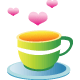   茶點時間－休息是為走更遠的路  茶點時間－休息是為走更遠的路  茶點時間－休息是為走更遠的路10:40-12:00時間與結果學習目標設定粉墨登場1時間派的執行(戲劇排練)粉墨登場3時間派的執行(戲劇排練)剎那與永恆營會成績單12:00-13:00喜樂的心就是把菜吃光光！(午餐與午休)喜樂的心就是把菜吃光光！(午餐與午休)喜樂的心就是把菜吃光光！(午餐與午休)喜樂的心就是把菜吃光光！(午餐與午休)13:00-14:20磚塊與綠豆學習要事優先粉墨登場2時間派的執行(戲劇排練)粉墨登場4時間派的執行(戲劇排練)預演／講座14:20-14:40  茶點時間－休息是為走更遠的路  茶點時間－休息是為走更遠的路  茶點時間－休息是為走更遠的路結業演出14:40-16:00認識核心角色學習時間安排遊戲與活動學習平衡生活
（大地遊戲）粉墨登場時間派的執行(戲劇排練)結業演出14:40-16:00認識核心角色學習時間安排遊戲與活動學習平衡生活
（大地遊戲）以書會友(大地遊戲)結業演出16:00-回到溫暖的家回到溫暖的家回到溫暖的家回到溫暖的家Note：Note：Note：Note：Note：